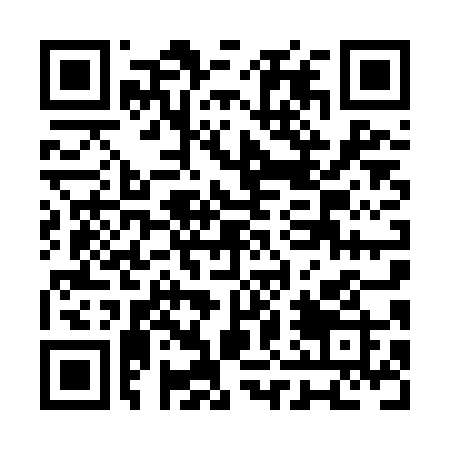 Prayer times for University Heights, Alberta, CanadaWed 1 May 2024 - Fri 31 May 2024High Latitude Method: Angle Based RulePrayer Calculation Method: Islamic Society of North AmericaAsar Calculation Method: HanafiPrayer times provided by https://www.salahtimes.comDateDayFajrSunriseDhuhrAsrMaghribIsha1Wed4:146:081:346:419:0010:552Thu4:116:071:336:429:0110:583Fri4:086:051:336:439:0311:004Sat4:056:031:336:449:0411:035Sun4:026:011:336:459:0611:066Mon3:596:001:336:459:0811:087Tue3:575:581:336:469:0911:118Wed3:545:561:336:479:1111:149Thu3:515:551:336:489:1211:1610Fri3:485:531:336:499:1411:1911Sat3:455:511:336:509:1511:2212Sun3:435:501:336:519:1711:2513Mon3:415:481:336:529:1811:2614Tue3:405:471:336:539:2011:2615Wed3:395:451:336:549:2111:2716Thu3:395:441:336:549:2311:2817Fri3:385:431:336:559:2411:2918Sat3:375:411:336:569:2511:2919Sun3:375:401:336:579:2711:3020Mon3:365:391:336:589:2811:3121Tue3:355:371:336:599:3011:3222Wed3:355:361:336:599:3111:3223Thu3:345:351:337:009:3211:3324Fri3:345:341:337:019:3411:3425Sat3:335:331:347:029:3511:3426Sun3:335:321:347:029:3611:3527Mon3:325:311:347:039:3711:3628Tue3:325:301:347:049:3811:3629Wed3:325:291:347:059:4011:3730Thu3:315:281:347:059:4111:3831Fri3:315:271:347:069:4211:38